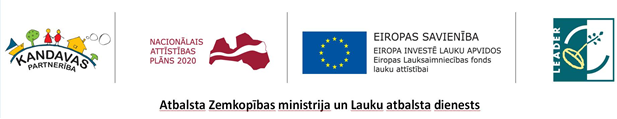 Kandavas Partnerības LEADER projektu iesniegumu konkursa 12.kārta no 2021.gada 13.novembra līdz 13.decembrimAtbalsta pretendenta pašnovērtējums par projekta atbilstību vietējās attīstības stratēģijā attiecīgajā Rīcībā noteiktajiem projektu vērtēšanas kritērijiemPROJEKTA NOSAUKUMS: ___________________________________________________________________________________________________4.Rīcība “Atbalsts izglītojošiem pasākumiem”(Atbalsta pretendents pats novērtē savu projektu atbilstoši vērtēšanas kritērijiem, aizpildot kolonnas “Pašnovērtējuma punkti” un “Komentāri, pamatojums”)Datums: Vārds, uzvārds, paraksts: Nr.p.k.KritērijsMaksimālais punktu skaitsSkaidrojums/ informācijas definējumiProjekta iesnieguma sadaļaPašnovērtējuma punktiKomentāri, pamatojums1.Atbilstības kritērijs1.Atbilstības kritērijs1.Atbilstības kritērijs1.Atbilstības kritērijs1.Atbilstības kritērijs1.Atbilstības kritērijs1.Atbilstības kritērijs1.1.Projekts ir izstrādāts pamatojoties uz Kandavas Partnerības attīstības stratēģiju  (SVVA) un tas atbilst šīs Rīcības mērķim, aktivitātēm un tiek īstenots Kandavas Partnerības teritorijāAtbilst vaiNeatbilstJa tiek saņemts vērtējums “Neatbilst”, projekts tiek atzīts par stratēģijai neatbilstošu, tas saņem negatīvu atzinumu un projekts netiek tālāk vērtēts.Kopumā, 2.Administratīvie kritēriji2.Administratīvie kritēriji2.Administratīvie kritēriji2.Administratīvie kritēriji2.Administratīvie kritēriji2.Administratīvie kritēriji2.Administratīvie kritēriji2.1.Projekta iesniegumam pievienoti visi nepieciešamie pavaddokumenti1Projekta iesniegumam pievienoti visi nepieciešamie pavaddokumenti, kas noteikti MK noteikumos Nr.590 (iepirkuma dokumentācija;  apliecinājums par interešu konflikta neesību; valdes lēmums, ja attiecas; pašnovērtējums).  Par katru neiesniegtu dokumentu maksimālais punktu skaits tiek samazināts par 0,2 punktiem. Ja nav iesniegti 5 un vairāk dokumenti, tad vērtējums kritērijā ir 0 punkti.D.2.2.Atbalsta pretendenta iesniegto projektu skaits izsludinātā konkursa kārtas Rīcībā1Konkrētajā Rīcībā iesniegts 1 projektsVRG datu bāzes informācija2.2.Atbalsta pretendenta iesniegto projektu skaits izsludinātā konkursa kārtas Rīcībā0,5Konkrētajā Rīcībā iesniegti 2 projekti VRG datu bāzes informācija2.2.Atbalsta pretendenta iesniegto projektu skaits izsludinātā konkursa kārtas Rīcībā0Konkrētajā Rīcībā iesniegti 3 vai vairāk  projektiVRG datu bāzes informācija2.3.Atbalsta pretendentam iepriekšējās projektu konkursa kārtās apstiprinātie projekti (2014-2020 plānošanas periods)2Projekta īstenošanas vietā nav apstiprinātu projektu iesniegumu iepriekšējās izsludinātajās konkursu kārtāsVRG datu bāzes informācija2.3.Atbalsta pretendentam iepriekšējās projektu konkursa kārtās apstiprinātie projekti (2014-2020 plānošanas periods)1Projekta īstenošanas vietā apstiprināts   1 projektu iesniegums iepriekšējās izsludinātajās konkursu kārtāsVRG datu bāzes informācija2.3.Atbalsta pretendentam iepriekšējās projektu konkursa kārtās apstiprinātie projekti (2014-2020 plānošanas periods)0Projekta īstenošanas vietā apstiprināti   2 vai vairāk projektu iesniegumi iepriekšējās izsludinātajās konkursu kārtāsVRG datu bāzes informācija2.4.Atbalsta pretendenta darbības ilgums1Atbalsta pretendents ir reģistrējis savu darbību atbilstošajās institūcijās divpadsmit un vairāk mēnešusA.1.; Lursoft/VID dati2.4.Atbalsta pretendenta darbības ilgums0Atbalsta pretendents ir reģistrējis savu darbību atbilstošajās institūcijās mazāk kā divpadsmit mēnešusA.1.; Lursoft/VID dati3.Kvalitatīvie kritēriji3.Kvalitatīvie kritēriji3.Kvalitatīvie kritēriji3.Kvalitatīvie kritēriji3.Kvalitatīvie kritēriji3.Kvalitatīvie kritēriji3.Kvalitatīvie kritēriji3.1. Projekta sagatavotība un nepieciešamības pamatojums 22 punkti – Skaidri izprotama projekta ideja, saprotami aprakstīta problēma un nepieciešamās aktivitātes tās risinājumam. 1 punkts -   Projekta ideja ir  vispārīga, nepilnīgi aprakstīta problēma un nepieciešamās aktivitātes tās risinājumam. 0  punkti -  Nav izprotama projekta ideja, projektā plānotās aktivitātes neatrisina definēto problēmu.B.1.; B.2.1.; B.2.2.; B.2.4.3.2.Projekta aktivitāšu nozīmīgums  teritorijas iedzīvotāju vajadzību risināšanai2Projekts ir nepieciešams vietējā teritorijā un tas veicinās  iedzīvotāju dzīves kvalitāti .2 punkti – skaidri izprotams projekta aktivitāšu nozīmīgums teritorijas iedzīvotāju vajadzību risināšanai;1 punkts – vispārīgi aprakstīts  projekta aktivitāšu nozīmīgums teritorijas iedzīvotāju vajadzību risināšanai ;0  punkti -  nav aprakstīts vai nepārliecinoši aprakstīts projekta aktivitāšu nozīmīgums.B.1.; B.2.1.; D.3.3.Projekta mērķa grupas atlase2Ir skaidri saprotama un pamatota konkrētās mērķa grupas izvēle. 2 punkti – ir skaidri aprakstīta un pamatota mērķa grupas atlase;1 punkts – apraksts nedod skaidru priekšstatu par mērķa grupas izvēles pamatojumu;0 punkti – apraksts nedod informāciju par mērķa grupas izvēli.B.2.5.3.4. Apmācību lektoru, izglītojošo pasākumu vadītāju atlase projektā2Skaidri saprotamas prasības (izglītība, pieredze, atsauksmes) speciālistu piesaistei projektā, lai nodrošinātu kvalitatīvu izglītojošo pasākumu atbilstošu definētajai problēmai. Projekta iesniegumam pievienojami izvēlēto speciālistu CV. 2 punkti -  ja lektoram/pasākuma vadītājam ir atbilstoša izglītība/vismaz 5 gadu pieredze attiecīgajā jomā un vismaz viena  atsauksme;1 punkts -  ja lektoram/ pasākuma vadītājam  ir atbilstoša izglītība un vismaz 2 gadu pieredze attiecīgajā jomā un vismaz viena atsauksme; 0 punkti -   ja lektoram/ pasākuma vadītājam atbilstoša izglītība/pieredze attiecīgajā jomā ir mazāk kā 2 gadi.Vērtējums var tikt samazināts par 0,5 punktiem, ja nav pievienota atsauksme.B.2.1.; B.2.6.; D.3.5.Projekta izmaksu atbilstība projekta rezultātiem22 punkti - projekta plānotās izmaksas ir  detalizēti atspoguļotas, pamatotas un orientētas uz mērķa sasniegšanu. Plānotās izmaksas atbilst projekta mērķim un sasniedzamajiem rezultātiem. . 1 punkts -  projekta plānotās izmaksas atspoguļotas nepilnīgi un/vai  ir daļēji pamatotas un orientētas uz plānotā mērķa sasniegšanu. 0 punkti -  plānotās izmaksas nav pamatotas un/vai orientētas uz plānotā mērķa sasniegšanu vai arī nav skaidri pamatotas projektā.B.2.3.; B.8.; B.9.; B.10.; D3.6.Publicitāte par projekta aktivitātēm11 punkts - projektā sniegta informācija par to, kā tiks nodrošināta publicitāte (dažāda veida informācijas avoti) un informācijas izplatīšana par projekta aktivitātēm un kā tiks nodrošināta mērķauditorijas iesaistīšanās aktivitātēs;0,5 punkti - projektā sniegta nepilnīga informācija, kā tiks nodrošināta publicitāte  un informācijas izplatīšana par projekta aktivitātēm;0 punkti - nav sniegta informācija par publicitātes nodrošināšanu.B.2.6.3.7.Projekta izglītojošās aktivitātes dod iespēju veidot pašam savu uzņēmumu vai labāk kvalificēties darba tirgū21 punkts – apraksts par to, kā izglītojošas aktivitātes uzlabos personas uzņēmējdarbības iespējas pēc projekta īstenošanas; 1 punkts - apraksts par to, kā izglītojošās aktivitātes uzlabos iedzīvotāju spēju labāk kvalificēties darba tirgū;Kritērijā punkti var summēties, maksimālais iegūstamo punktu skaits  ir 2.B.2.6.Maksimālais iespējamais  punktu skaitsMaksimālais iespējamais  punktu skaits18Pašvērtējuma punktu kopsummaPašvērtējuma punktu kopsummaMinimālais nepieciešamais punktu skaits pozitīva atzinuma saņemšanaiMinimālais nepieciešamais punktu skaits pozitīva atzinuma saņemšanai9Pašvērtējuma punktu kopsummaPašvērtējuma punktu kopsumma4.Īpašais vērtēšanas kritērijs – pie vienāda punktu vairākiem projektiem4.Īpašais vērtēšanas kritērijs – pie vienāda punktu vairākiem projektiem4.Īpašais vērtēšanas kritērijs – pie vienāda punktu vairākiem projektiem4.Īpašais vērtēšanas kritērijs – pie vienāda punktu vairākiem projektiem4.Īpašais vērtēšanas kritērijs – pie vienāda punktu vairākiem projektiem4.Īpašais vērtēšanas kritērijs – pie vienāda punktu vairākiem projektiem4.Īpašais vērtēšanas kritērijs – pie vienāda punktu vairākiem projektiem4.1. Ja vairākiem projektiem vienāds vērtējums, lielāko punktu skaitu (projekts ar lielāko pieprasīto publisko finansējumu saņem 0 punktu , bet katrs nākamais  samazinošā secībā saņem par 0,01 punktu vairāk) saņem projekts ar mazāko pieprasīto publisko finansējumu.4.1. Ja vairākiem projektiem vienāds vērtējums, lielāko punktu skaitu (projekts ar lielāko pieprasīto publisko finansējumu saņem 0 punktu , bet katrs nākamais  samazinošā secībā saņem par 0,01 punktu vairāk) saņem projekts ar mazāko pieprasīto publisko finansējumu.4.1. Ja vairākiem projektiem vienāds vērtējums, lielāko punktu skaitu (projekts ar lielāko pieprasīto publisko finansējumu saņem 0 punktu , bet katrs nākamais  samazinošā secībā saņem par 0,01 punktu vairāk) saņem projekts ar mazāko pieprasīto publisko finansējumu.4.1. Ja vairākiem projektiem vienāds vērtējums, lielāko punktu skaitu (projekts ar lielāko pieprasīto publisko finansējumu saņem 0 punktu , bet katrs nākamais  samazinošā secībā saņem par 0,01 punktu vairāk) saņem projekts ar mazāko pieprasīto publisko finansējumu.4.1. Ja vairākiem projektiem vienāds vērtējums, lielāko punktu skaitu (projekts ar lielāko pieprasīto publisko finansējumu saņem 0 punktu , bet katrs nākamais  samazinošā secībā saņem par 0,01 punktu vairāk) saņem projekts ar mazāko pieprasīto publisko finansējumu.4.1. Ja vairākiem projektiem vienāds vērtējums, lielāko punktu skaitu (projekts ar lielāko pieprasīto publisko finansējumu saņem 0 punktu , bet katrs nākamais  samazinošā secībā saņem par 0,01 punktu vairāk) saņem projekts ar mazāko pieprasīto publisko finansējumu.4.1. Ja vairākiem projektiem vienāds vērtējums, lielāko punktu skaitu (projekts ar lielāko pieprasīto publisko finansējumu saņem 0 punktu , bet katrs nākamais  samazinošā secībā saņem par 0,01 punktu vairāk) saņem projekts ar mazāko pieprasīto publisko finansējumu.